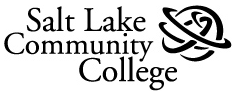 CALCULUS IIMATH 1220Spring Semester 2013INSTRUCTOR:			OFFICE:			E-MAIL:		PHONE: CONSULTATION:		WEB PAGE: TEXT:  Calculus: Early Transcendentals, 7th edition by James Stewart,               Brooks/Cole, Cengage Learning (publisher) INTRODUCTION:  SLCC is committed to fostering and assessing the following student learning outcomes in its programs and courses:Acquiring substantive knowledge in the field of their choiceDeveloping quantitative literaciesDeveloping the knowledge and skills to be civically engagedThinking criticallyCommunicating effectivelyMATH DEPARTMENT WEBPAGE: The SLCC Math homepage is located at:http://www.slcc.edu/math/This site contains many resources for students.  Also, copies of this syllabus, homework exercises, class schedule, computer projects, and other items relating to class projects can be accessed from the math homepage.  PREREQUISITE:  Within the last year, you must have completed a Calculus I course (e.g. Math 1210), with a C or above.  COURSE DESCRIPTION:  Calculus II includes a study of integration methods, applications of integration, an introduction to differential equations, infinite sequences and series, vectors, and the geometry of space.  REQUIRED MATERIALS:  (To be determined by the instructor) CALCULATORS:  Graphing calculators and computer algebra systems are useful tools for demonstrating concepts and facilitating problem solving. They are not a substitute for learning the fundamental concepts of this course. Some homework assignments and projects may require the use of a graphing calculator or computer algebra software such as Maple or Mathematica.
 
A basic scientific calculator with a simple numeric store and recall memory may be used on in-class tests, including the final exam. Graphing, programmable, or calculators capable of symbolic manipulation are prohibited on in-class tests, including the final exam. Prohibited calculators include the TI89, TI92, TI-Nspire, HP 48SX, HP 48GX, as well as other models and brands. Computers, cell phones, and other communication devices are also prohibited on all in-class tests, including the final exam. MATH LAB: The Math Lab is located in LIB-044 in the lower level of the library. It provides academic support services for student success in math and science courses. These services include the following:Tutoring in all levels of mathematics courses at SLCCCurrent textbooks, answer books, and solution manuals for most math courses at SLCC; andComputers used to provide tutorial support or for instruction in math and science courses with a variety of software.Calculators for use in the Math Lab.POLICIES AND PROCEDURES:Course Schedule: Attached is a weekly schedule for the course.  This schedule will be followed as closely as possible.  However, some modifications may be necessary.  Please see the schedule for important dates.Attendance:  Class attendance is expected.  It will be your responsibility to learn any information you miss due to lack of attendance.  You will be held responsible for announcements made in class.  You will not be allowed to make up in-class projects or group exercises completed during class time.   Homework: Attached is a list of homework exercises for the semester.  If your instructor has chosen to assign online homework, most of your homework will be completed online and the attached problems are the only written textbook exercises that will be graded by your instructor.  Your instructor will stipulate procedures and deadlines for turning in online and written assignments.  You should be keeping a notebook containing the written work for the problems you submit online.  Your instructor may check this notebook occasionally.  It should be legible and orderly with problem and section numbers included.If your instructor is not requiring online homework, all assignments will be collected and graded as stipulated by your instructor.  Assignments must be completed neatly and legibly via paper and pencil.  All steps in solving problems must be included to receive credit for homework assignments.  Also, please make sure your assignments are labeled and that multiple pages are STAPLED!  Practice is crucial for the mastery of calculus.  Please keep up with assignments and be prepared to ask questions on homework in class.  Quizzes/In class work: There may be in-class quizzes/work throughout the semester.Exams:  There will be four hour exams taken during a scheduled class period.  Full credit will be awarded on test problems only if your work can be readily followed and solutions are precise and clearly indicated.  Final Exam:  The final exam will be comprehensive.  It is an SLCC Math Department policy that students attaining a score of less than 60% on the final shall receive a grade no higher than “D” for the course.  Permission to take the final at a time other than the scheduled time must be approved by the Mathematics Department Chair.Cheating:  The minimum penalty for students found cheating on an exam will be a “0” for that exam.Classroom Deportment: Each student is responsible for his/her own behavior.  Any student who shows a pattern of disrespect for others, or who at any time displays egregious disrespect for others, will be subject to penalties as per the student code of conduct.Withdrawal Policy:  Students may withdraw from the course through March 26.  Withdrawals will not be approved after that timePermanent Folder: Keep all homework, labs, and exams in a folder until you have received a grade for the course.Grades: Final grades will be posted on-line through MyPage.  Final grades are awarded as follows:  		SCALE:	A	93 – 100 %		C	73 – 76 %				A-	90 – 92 %		C-	70 – 72 %				B+	87 – 89 %		D+	67 – 69 %				B	83 – 86 %		D	63 – 66 %				B-	80 – 82 %		D-	60 – 62 %				C+	77 – 79 %		E	0   – 59 %WEIGHTS:	Homework & Projects		% of final grade  	  					Hour Exams			% of final grade 				Final Exam			% of final grade ACCOMMODATIONS:  Students with medical, psychological, learning or other disability desiring accommodations or services under ADA must contact the Disability Resource Center (Redwood Student Center - Room 244 or South City Campus - Room W138), 957-4659 (voice), 957-4646 (TTY), and 957-4947 (FAX). EXTRA HELP: Calculus II is a challenging course, but the methods for success are simple: read the text, participate in class, and keep up on assignments.  Many students find that forming study groups with other students is a very effective way for them to master mathematics.  If you need extra help, free tutoring is available in the Learning Centers (phone 957-4172) at Redwood in LIB 042c and TB-213, South N308, Sandy Bldg. B, and Jordan Rm. 102. A list of private tutors who may be hired is available in the Learning Centers.